附件：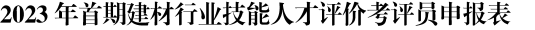 备注： 1.无考评员证卡者，涉及考评员信息栏可不填姓名性别学历照片出生年月工作单位照片手机号码邮箱照片身份证号照片申报职业（工种）现有职称或职业资格（技能等级）证书工作简历（不够可附页）（不够可附页）（不够可附页）（不够可附页）（不够可附页）（不够可附页）申报人承诺本人承诺表中所填报的信息及随报名申请表一并提交的材料真实有效，如有不符，后果由自己承担。申请人签字：年   月    日本人承诺表中所填报的信息及随报名申请表一并提交的材料真实有效，如有不符，后果由自己承担。申请人签字：年   月    日本人承诺表中所填报的信息及随报名申请表一并提交的材料真实有效，如有不符，后果由自己承担。申请人签字：年   月    日本人承诺表中所填报的信息及随报名申请表一并提交的材料真实有效，如有不符，后果由自己承担。申请人签字：年   月    日本人承诺表中所填报的信息及随报名申请表一并提交的材料真实有效，如有不符，后果由自己承担。申请人签字：年   月    日本人承诺表中所填报的信息及随报名申请表一并提交的材料真实有效，如有不符，后果由自己承担。申请人签字：年   月    日国家建筑材料行 业职业技能鉴定 指导中心意见（盖章）年   月     日（盖章）年   月     日（盖章）年   月     日（盖章）年   月     日（盖章）年   月     日（盖章）年   月     日